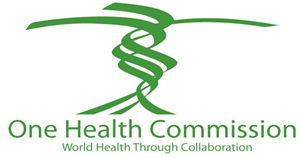 Who’s Who in One HealthTemplate for posting One Health Organization/Group InformationPlease fill out and return to: cstroud@onehealthcommission.orgThe information you enter on this template will be posted ‘as it is received’ so put as much or as little information as you wish to see posted on the One Health Commission web page, ‘Resource/Who’s Who in One Health’https://www.onehealthcommission.org/en/resources__services/whos_who_in_one_health/Organization/ Group NameDescription and Scope of One Health ActivitiesKey Collaborators and Participants Telephone, and if they agree to share contact information on this posting in case One Health stakeholders want to contact them)Type of Organization Academic InstitutionPrivate FoundationGovernment InstitutionPrivate, Non-Profit OrganizationPrivate, For Profit / CorporateOther, describeAddress of Organization/ GroupContact(s)  (with check box to agree to share)EmailTelephoneAgree to share contact information on the One Health websiteSources of funding for Organization/GroupOrganization/Group Website AddressOne Health Course/Certificate/Training Offered by Organization or Group Title of Course/Certificate/Training:Contact person’s name and email:Link to informational web page:Other One Health Activities/Initiatives	(Symposiums, Summits, Workshops, Discussion Series, etc)	      Title/description of program:    	Contact person’s name and email:      Link to program informational web page:Brief History of Your Organization’s One Health InvolvementAdditional Information(Include whatever else you would like to have posted about your Institution’s / Organization’s One Health efforts)